Publicado en  el 02/02/2017 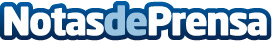 La Comisión Europea quiere acabar con el roamingLa Comisión Europea fijó el fin del roaming el próximo 15 de junio de 2017. Ahora establece los precios máximos entre mayoristas. En 2016 estableció las "medidas de uso razonable"Datos de contacto:Nota de prensa publicada en: https://www.notasdeprensa.es/la-comision-europea-quiere-acabar-con-el Categorias: Imágen y sonido Telecomunicaciones E-Commerce http://www.notasdeprensa.es